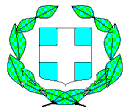 ΕΛΛΗΝΙΚΗ ΔΗΜΟΚΡΑΤΙΑ	ΥΠΟΥΡΓΕΙΟ ΕΡΓΑΣΙΑΣ ΚΑΙ ΚΟΙΝΩΝΙΚΩΝ ΥΠΟΘΕΣΕΩΝd                    Δράμα:   27/7/2021ΚΕΝΤΡΟ ΚΟΙΝΩΝΙΚΗΣ ΠΡΟΝΟΙΑΣ ΠΕΡΙΦΕΡΕΙΑΣ  φ                            Αρ. Πρωτ.:   5640     ΑΝΑΤΟΛΙΚΗΣ ΜΑΚΕΔΟΝΙΑΣ-ΘΡΑΚΗΣ  δδδδCΠΑΡΑΡΤΗΜΑ ΧΡΟΝΙΩΝ ΠΑΘΗΣΕΩΝ ΔΡΑΜΑΣΔΙΟΓΕΝΟΥΣ 1, 66100 ΔΡΑΜΑΤΗΛ:                       2521350810		   2521350802FAX:                       2521037511ΟΡΘΗ ΕΠΑΝΑΛΗΨΗΘΕΜΑ: “Ζήτηση προσφοράς για την προμήθεια ειδών διατροφής στις τρεις (3) Στέγες Υποστηριζόμενης Διαβίωσης (ΣΥΔ) του Παραρτήματος Χρονίων Παθήσεων Δράμας του Κέντρου Κοινωνικής Πρόνοιας Περιφέρειας Αν. Μακεδονίας - Θράκης, για χρονικό διάστημα ενός (1) έτους”Παρακαλούμε όπως μας αποστείλετε τις  προσφορές σας για την προμήθεια ειδών διατροφής στις τρεις (3) Στέγες Υποστηριζόμενης Διαβίωσης (ΣΥΔ) του Παραρτήματος Χρονίων Παθήσεων Δράμας του Κέντρου Κοινωνικής Πρόνοιας Περιφέρειας Αν. Μακεδονίας - Θράκης, οι οποίες βρίσκονται στις Εργατικές Κατοικίες Μαυρόβατου, Οικισμός Αγίου Σάββα, ΤΚ 66100 Δράμα.Οι προσφορές σας μπορούν να αφορούν στα είδη που επιθυμείτε σε σχέση με αυτά που περιλαμβάνονται στους πίνακες που επισυνάπτουμε. Η αξιολόγηση των προσφορών θα γίνει με κριτήριο κατακύρωσης την χαμηλότερη τιμή ανά είδος ή το μεγαλύτερο ποσοστό έκπτωσης όπως αυτά ορίζονται από τους κάτωθι πίνακες. Ως «μεγαλύτερο ποσοστό έκπτωσης» θεωρείται το μεγαλύτερο επί τοις εκατό (%) ποσοστό έκπτωσης στη μέση τιμή λιανικής πώλησης των ειδών κατά την ημέρα παράδοσης βάσει του «Δελτίου Πιστοποίησης Τιμών» που εκδίδεται από το Τμήμα Εμπορίου & Τουρισμού της Περιφερειακής Ενότητας Δράμας σύμφωνα με την κείμενη νομοθεσία. Στις προτεινόμενες τιμές να συμπεριλαμβάνεται ο Φ.Π.Α. Οι αναφερόμενες ποσότητες των ειδών αντιστοιχούν στις ανάγκες των ΣΥΔ του Παραρτήματος Χρονίων Παθήσεων Δράμας για ένα έτος.Όλα τα προμηθευόμενα είδη πρέπει να πληρούν τους όρους του Κώδικα Τροφίμων και Ποτών, τις ισχύουσες υγειονομικές,  αγορανομικές  διατάξεις  και  τις  οδηγίες  της  Ευρωπαϊκής  Ένωσης.  Θα πρέπει να είναι Α΄ ποιότητας συσκευασμένα σε άθικτα–καθαρά μέσα, με όλες τις απαραίτητες ενδείξεις (ημ. λήξης κλπ) καθώς και τη σύσταση τους στην ελληνική γλώσσα. Απαραιτήτως θα πρέπει η μεταφορά όλων των ευπαθών προϊόντων να πραγματοποιείται με αυτοκίνητο-ψυγείο του προμηθευτή και του οποίου η θερμοκρασία να είναι ελεγχόμενη, σύμφωνα με τις κείμενες διατάξεις.Ανάδοχος αναδεικνύεται ο υποψήφιος Προμηθευτής που προσφέρει τη χαμηλότερη τιμή ανά είδος συμπεριλαμβανομένου ΦΠΑ ή το μεγαλύτερο ποσοστό % έκπτωσης για συγκεκριμένα είδη, όπως αποτυπώνονται αναλυτικά στους επισυναπτόμενους πίνακεςΓια το παρόν έγγραφο έχει ενημερωθεί το εμπορικό επιμελητήριο.Οι προσφορές να αποσταλούν εσώκλειστες σε φάκελο  με καταληκτική ημερομηνία Τρίτη 03/08/2021 και ώρα 13:00 μ.μ. στις διοικητικές υπηρεσίες του  παραρτήματος Χρόνιων  Παθήσεων Δράμας, επί της οδού  Διογένους 1.Η Επιτροπή Τιμών & Έρευνας Αγοράς                     Η Αναπληρώτρια Διευθύντρια                							          του ΠΧΠ  ΔράμαςΜπανιώτη ΦαίδραΤζίχα ΑγγελικήΣυκώτη ΜαριάνναΒογιατζόγλου Βάσω